 TRƯỜNG ĐẠI HỌC MỞ HÀ NỘI	       	 CỘNG HÒA XÃ HỘI CHỦ NGHĨA VIỆT NAM      HỘI ĐỒNG TUYỂN SINH 		           	     Độc lập - Tự do - Hạnh phúc 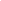 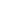              Số:  4604  /TB-HĐTS				  Hà Nội, ngày  23  tháng  10 năm 2020THÔNG BÁODanh mục các tài liệu được mang vào phòng thituyển sinh đào tạo trình độ thạc sĩ ngành Luật Kinh tế năm 2020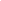 I. Môn Triết học Mác – LêninGiáo trình Triết học Mác – Lênin của Bộ Giáo dục và Đào tạo (Nhà xuất bản Chính trị Quốc gia)II. Môn Luật Kinh tế1. Bộ luật Dân sự năm 20152. Bộ luật Tố tụng dân sự năm 20153. Luật Doanh nghiệp năm 20144. Luật Phá sản năm 20145. Luật Thương mại năm 20056. Luật Trọng tài thương mại năm 2010.	     TM. HỘI ĐỒNG TUYỂN SINHCHỦ TỊCH HỘI ĐỒNG           HIỆU TRƯỞNG		      Trương Tiến Tùng		 